sugar-free BANANA Cake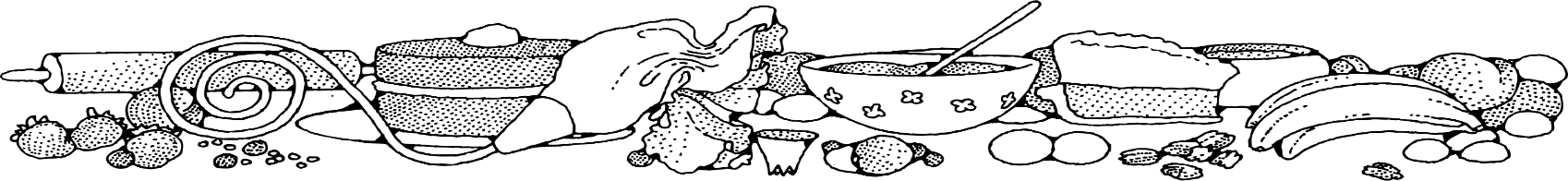 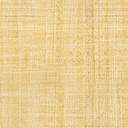 COMPLIMENTS OF Jeannie strickler - cassville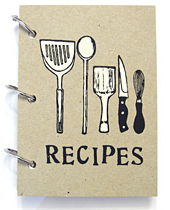 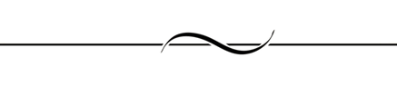 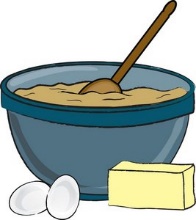 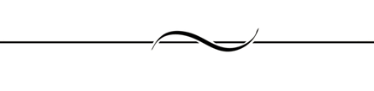 